REPUBLIKA HRVATSKA 
SPLITSKO-DALMATINSKA ŽUPANIJA

GRAD TRILJ
GRADONAČELNIK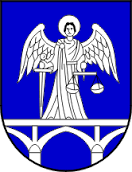 KLASA: 022-06/23-01/1
URBROJ: 2181-12-03-23-01
Trilj, 24. kolovoza 2023.

Na temelju članka 47. Statuta Grada Trilja („Službeni glasnik Grada Trilja“ broj 03/09, 01/13, 02/18, 01/21 i 05/23), Gradonačelnik Grada Trilja dana 24. kolovoza 2023. donosi ODLUKU
o proglašenju Dana žalosti na području Grada Trilja Članak 1. Zbog tragične pogibije trinaestogodišnje Ane Dukić, proglašavam dan 25. kolovoza 2023. godine (petak) Danom žalosti na području Grada Trilja.Članak 2.Dan žalosti obilježava se spuštanjem zastave Republike Hrvatske i zastave Grada Trilja na pola koplja na zgradi Grada Trilja, na zgradama ustanova na području Grada Trilja te na zgradama ostalih institucija, udruga i klubova na područjima Grada Trilja koje imaju istaknute zastave.Članak 3.Na Dan žalosti na javnim mjestima na području Grada Trilja neće se održavati programi javnog, kulturnog i zabavnog karaktera.Članak 4.Ova Odluka stupa na snagu danom donošenja i objavit će se u Službenom glasniku Grada Trilja te na službenoj internet stranici Grada Trilja.                                                                                                                                  GRADONAČELNIK                                                                                                               Ivan Bugarin, dipl.ing.el. 